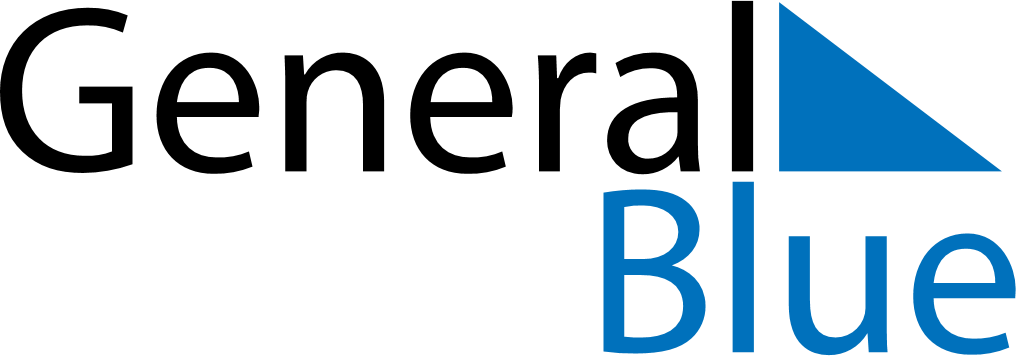 May 2028May 2028May 2028Saint HelenaSaint HelenaMondayTuesdayWednesdayThursdayFridaySaturdaySunday123456789101112131415161718192021Saint Helena Day22232425262728293031